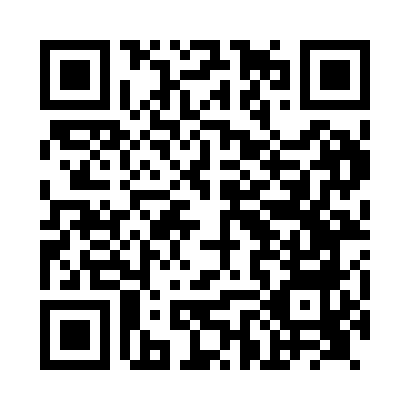 Prayer times for Little Lever, Greater Manchester, UKMon 1 Jul 2024 - Wed 31 Jul 2024High Latitude Method: Angle Based RulePrayer Calculation Method: Islamic Society of North AmericaAsar Calculation Method: HanafiPrayer times provided by https://www.salahtimes.comDateDayFajrSunriseDhuhrAsrMaghribIsha1Mon2:594:451:136:549:4211:272Tue3:004:461:146:549:4111:273Wed3:004:471:146:549:4111:274Thu3:014:481:146:549:4011:275Fri3:014:481:146:549:4011:276Sat3:024:491:146:539:3911:267Sun3:024:501:156:539:3811:268Mon3:034:511:156:539:3711:269Tue3:044:531:156:539:3711:2610Wed3:044:541:156:529:3611:2511Thu3:054:551:156:529:3511:2512Fri3:064:561:156:519:3411:2413Sat3:064:571:156:519:3311:2414Sun3:074:591:156:509:3211:2315Mon3:085:001:166:509:3111:2316Tue3:085:011:166:499:2911:2217Wed3:095:031:166:489:2811:2218Thu3:105:041:166:489:2711:2119Fri3:105:051:166:479:2611:2120Sat3:115:071:166:469:2411:2021Sun3:125:081:166:469:2311:1922Mon3:135:101:166:459:2111:1923Tue3:135:111:166:449:2011:1824Wed3:145:131:166:439:1811:1725Thu3:155:141:166:429:1711:1626Fri3:165:161:166:419:1511:1527Sat3:175:181:166:419:1411:1528Sun3:175:191:166:409:1211:1429Mon3:185:211:166:399:1011:1330Tue3:195:221:166:389:0911:1231Wed3:205:241:166:369:0711:11